Домашнее задание для 4 ДОП, от 27.04.24.Подготовка к итоговому зачëту по «Сольфеджио».Билет 5.Номер 345Повторять чтение нот в ритме с дирижированием в размере ¾.;Играйте и слушайте мелодию на своëм инструменте, и на клавиатуре ф-но. 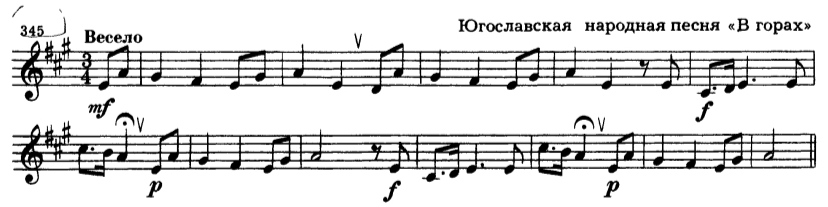 Повторите все тональности и их ключевые знаки. C-dur / a-moll (нет знаков);G-dur / e-moll (фа-диез);F-dur / d-moll (си-бемоль);D-dur / h-moll (фа-диез, до-диез); B-dur / g-moll (си-бемоль, ми-бемоль);A-dur / fis-moll (фа-диез, до-диез, соль-диез);Es-dur / c-moll (си-бемоль, ми-бемоль, ля-бемоль).